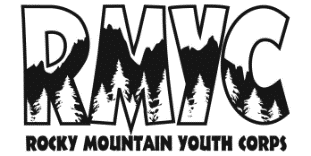 ROCKY MOUNTAIN YOUTH CORPSWilderness/Trails InternPartner Agency:	US Forest Service – Dillon Ranger DistrictPositions Available:	3Location:	Dillon, CO 	Dates:	May 31st - _____, 2022, or upon completion of 640 hours.Wage: 	$15.00/hour, boot allowance up to $340, per diem up to a season total of $228..Plus:	Shared housing is provided. Rooms are double occupancy with a shared kitchen, bathroom and laundry. Alcohol and other drugs are not permitted in Forest Service housing. Training and certifications provided may include first aid, chainsaws, crosscut saws. All field gear is provided including a day pack, work gloves, first aid supplies, personal protective equipment and Forest Service uniform.	Upon successful completion of the season the incumbent with qualify for the Public Land Corps Hiring Authority which gives priority hiring when applying for jobs with the USFS.  It would take two years of year-round work with the USFS to qualify at the same level.Program Overview:     This internship position will be in support of the Dillon Ranger District’s faced-paced Trail Maintenance Program.  Selected candidates will work with a 13-person team to provide leadership, support and technical expertise to a multitude of partners and 10-person trail crews across 300,000 acres of national forest system lands in Summit County Colorado.  For the 2021 field season projects will include mechanized trail construction, technical trail structure replacement/maintenance/new construction, trail maintenance and Wilderness trail clearing with primitive hand-tools and crosscut saws.General Qualifications:   Ability to successfully work and positively contribute as a member of a small team in backcountry field settings in all weather conditions.  Skill in maintaining a positive mental attitude while working long hours in a variety of outdoor setting is a must.  Strong physical fitness and endurance are required.  Prior experience interacting with the public and providing solid customer service is a plus.  Interest in recreation trail management on federal lands is highly encouraged as well as a good foundation/experience in trail maintenance.Requirements:High School Diploma or Higher18 Years of age or older as of the start date with a valid driver license and clean driving record.U.S. Citizenship or permission to work in the USThis position is supported by the Public Lands Hiring Authority which requires candidates to be between the ages of 16 to 30.Pre-service background screening required including FBI background check This position is classified as Temporary Regular Non-Exempt and is a seasonal position with no benefits.Rocky Mountain Youth Corps is an Equal Opportunity Employer. Rocky Mountain Youth Corps is committed to the inclusion of members with all levels of ability. Reasonable accommodations are available upon request. This program is available to all, without regard to race, ethnicity, national origin, disability, age, sex, political affiliation, or religion.991 Captain Jack Dr. Steamboat Springs, CO 80487 (970) 879-2135  www.rockymountainyouthcorps.org___________________________________________________________________________________________Member Name                                                                           Signature                                                                        Date